Gura Humorului, BucovinaHotel: Best Western Bucovina****Cazare cu mic dejunTARIFE TURISTI INDIVIDUALI (INTERNI)Hotelul nu are in structura sa camera triple- 3 paturi separate.Cu acordul turistilor si in functie de disponibilitatea hotelului pot fi cazati in gen triple cu pat matrimonial si canapea extensibila: Junior Suite (4), Queen Vip(2)- 3 adulti.Politica pentru copii:pana in 3 ani – GRATUIT, cazati in acelasi pat cu parintii /paturi bebeintre 3-12 ani: 75 lei /zi (mic dejun si pat pliant). Supliment pat pliant: 50 lei/ziin junior suite se pot caza 2 adulti si 2 copii (0-18 ani), 3 adulti + 1copil (3-12 ani) pentru care se achita suplimentul de 75 lei/persoana/noapte (cazare cu mic dejun)Pentru pranz/cina putem deschide FISA CONT cu suma prestabilita in tariful de cazare cu demipensiune/ pensiune completa, de comun acord, in avans conform comenzii.Best Western Bucovina este singurul hotel din zona de 4 stele care poarta prestigiul unui lant hotelier international de renume. Situat la km 0 al orasului Gura Humorului, hotelul promite sa iti ofere o experienta desavarsita, cu servicii impecabile, atmosfera senina, chipuri zambitoare si brate deschise. Departe de casa, la noi te vei simti ca acasa!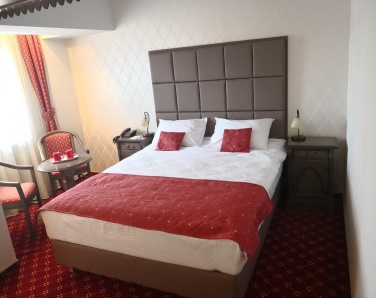 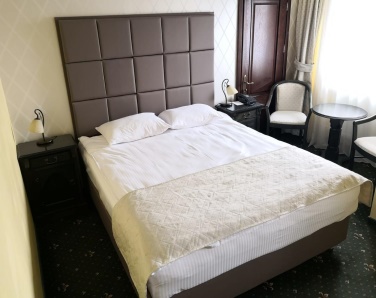 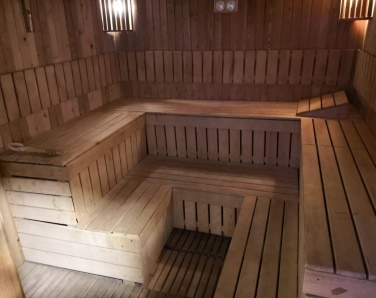 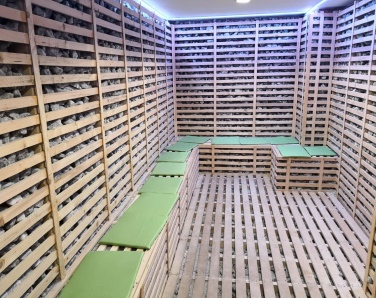 Regim masaSezonTip1/2>3Extrasezon1 - 2>3 noptiinclusSezoncameranoptinoptiExtrasezonnopti>3 noptiCazare01.04 – 31.10.SINGLE30828114.01 - 31.03275249cu mic dejun01.04 – 31.10.DUBLA353327& 01.11 - 21.1232129501.04 – 31.10.JUNIOR SUITE556511504478